 Integrated Projects for Presentations1.   Which of the following procedures would you use to embed or link to an Excel chart in a PowerPoint slide? 2.   Two IT technicians are discussing PowerPoint. Technician A says that the slides' contents and notes for a presentation can be sent from PowerPoint to Word. Technician B says that the outline for a presentation can be sent from Word to PowerPoint. Who is correct? 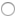 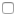 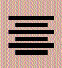 